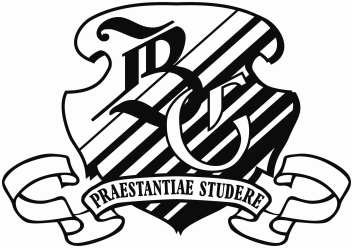 Headteacher:   S C Elphick                   7th October 2014Dear Parent/Guardian,Tartuffe” Workshop Period 1 & 2 and academic monitoringDrama studioMonday 20th October 2014The Drama Department has arranged the opportunity for the Year 12/13 Drama students to attend a Theatre workshop on the Tartuffe. This workshop gives our students a great opportunity to develop their studies and skills to prepare them for their Year 12/13 written exam at A-Level and will prepare them for the whole course at IB.This workshop is compulsory as pupils need to write about theatrical experience in their exams and coursework and the style of this show will prove useful for devising work. IB students need to experience a large variety of theatre over the course, so this is a great opportunity. Students will turn up to the Drama rooms after registration and will be there for the two hour workshop. They will need water and comfortable clothes as it is a practical workshop. They will have break-time to change into their school office wear. The cost of this workshop will be £12.00 and payments can be made online via ParentPay. Please return the permission slip below to the Finance Office by Friday 17th October 2014.We would not like any student to be excluded from this trip on financial grounds; in the case of hardship please contact the finance office or email bgstrips@bexleygs.co.uk to discuss in strictest confidence. Yours sincerely,Mrs. J. MittenDrama and Theatre Studies teacherPlease return to the Finance Office by Friday 17th October 2014 Tartuffe” Workshop Period 1 & 2 academic monitoringDrama studioMonday 20th October 2014I give permission for my son/daughter  ________________________________ Form ____________ to attend this theatre workshop and I have paid £12.00 online via ParentPay.Parent/Guardian Signature:	_______________________________ 	     Date: _____________ Emergency contact number:	_______________________________ Student mobile number: 		_______________________________